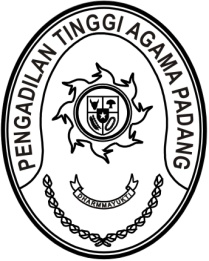 SURAT PENDEBITAN REKENING 				   Nomor : W3-A/3024/KU.01/XI/2021  	   Kepada Yth.Kepala Bank BRI 	Jl. Bagindo Aziz ChanSaya yang bertandatangan dibawah ini selaku Kuasa Pengguna Anggaran memerintahkan Bendahara Pengeluaran agar melakukan pendebitan tunai melalui teller bank yang saudara pimpin dengan keterangan sebagai berikut:nomor rekening	: 653244019001000nama rekening	: BPG 010 PENGADILAN TINGGI AGAMA PADANGsejumlah		: Rp. 104.515.207,-terbilang	: Seratus Empat Juta Lima Ratus Lima Belas Ribu Dua Ratus Tujuh Rupiahhari, tanggal	: Rabu, 17 November 2021Berkenaan dengan hal tersebut, mohon bantuan Saudara untuk membantu kelancaran transaksi dimaksud.Demikian disampaikan, atas bantuan dan kerjasamanya yang baik diucapkan terimakasih.Padang, 16 November 2021Kuasa Pengguna Anggaaran		      	            Bendahara PengeluaranIrsyadi, S.Ag.,M.Ag					Fitrya Rafani, S.KomNIP. 197007021996031005         	                        NIP. 198905022015032002SURAT PENDEBITAN REKENING   Nomor : W3-A/3065/KU.01/XI/2021     Kepada Yth.Kepala Bank BRI    Jl. Bagindo Aziz ChanSaya yang bertandatangan dibawah ini selaku Kuasa Pengguna Anggaran memerintahkan Bendahara Pengeluaran agar melakukan pendebitan tunai melalui teller bank yang saudara pimpin dengan keterangan sebagai berikut:nomor rekening	: 651544019011000nama rekening	: BPG 010 PTA PADANG 401901sejumlah		: Rp. 26.107.600,-terbilang		: Dua Puluh Enam Juta Seratus Tujuh Ribu Enam Ratus 				  Rupiahhari, tanggal		: Senin, 22 November 2021Berkenaan dengan hal tersebut, mohon bantuan Saudara untuk membantu kelancaran transaksi dimaksud.Demikian disampaikan, atas bantuan dan kerjasamanya yang baik diucapkan terimakasih. Padang, 22 November 2021Kuasa Pengguna Anggaaran		      	            Bendahara PengeluaranIrsyadi, S.Ag.,M.Ag					Fitrya Rafani, S.KomNIP. 197007021996031005         	                        NIP. 198905022015032002